Внеурочное занятие в 3 классе (8 вид обучения, интеллектуальная недостаточность)                     на тему: «Занятие-квест «Вековая Карелия»Цель занятия: Расширять и систематизировать знания детей о родном крае. Познакомить с её историей, национальными традициями, неповторимой красотой природы.Задачи:Образовательные:1.Расширять представления детей о родном крае, об истории, о достопримечательностях Карелии.2.Расширять и активизировать словарь по теме.Развивающие:Развивать логическое мышление;Совершенствовать умение отвечать на вопросы связными, полными предложениямиРазвивать познавательную активность, любознательность, стремление к самостоятельному познанию и размышлению.Развивать умение рассуждать, анализировать, делать выводы.Стимулировать речевую активность.Развивать умение совместно достигать цель, сотрудничать друг с другом при решении проблемной задачи, умение действовать сообща.Воспитательные:Воспитывать у детей любовь к родному краю, чувство гордости за свою малую Родину.Воспитывать чувство патриотизма. Формировать навыки сотрудничества, взаимопонимания, доброжелательности.Формирующиеся ценности: патриотизм, любовь к Родине, историческая память и преемственность поколений, самореализация.Форма проведения: игра -квестОборудование: интерактивная доска, проектор, словарь, изображения флагов разных стран (3) и флаг России и Карелии, изображение герба России и Карелии,  книга «Карельская кухня»Виды детской деятельности: коммуникативная, познавательная, практическая. игровая.                                                            Ход занятия.Вводная часть. Педагог приветствует детей.«Неожиданно» в групповой комнате появляется шар, наполненный гелием.К шару привязан конверт. Учитель  предлагает прочитать послание.Текст письма.Я, Петр 1, отдам свой клад не сразуНе зря я нес свою поклажу!Сначала о Карелии загадки разгадайте вы,А после уж подарки забирайте.Бегите вы за кладом пока он не исчез.Педагог предлагает отправиться на поиск «клада».- Ребята нас приглашают на поиски клада. А вы знаете кто такой Петр Первый? Пётр I Алексе́евич, прозванный Вели́ким   — последний царь всея Руси (с 1682 года) и первый Император Всероссийский (с 1721 года). Представитель династии Романовых.Выслушав ответы детей, учитель резюмирует информацию о роли царя Петра I в истории возникновения города Петрозаводска.Слайд 1 (портрет Петра 1).Для того, чтобы отправиться на поиск «клада», учитель предлагает детям выбрать из нескольких флагов флаг России и флаг Карелии и герб России и  Карелии.- Как называются эти изображения? (символы страны)- Что обозначают цвета флага Росси и Карелии?Дети получают «маршрутный лист», где указан маршрут движения по станциям.Основная часть.Группа отправляется по маршруту и проходит 4 станции с заданиями.После выполнения задания на каждой станции дети получают фрагмент картинки (карты Карелии).1 Станция. «Природа Карелии», интерактивная игра «Третий лишний» - Выбрать то, что относиться к Карелии.Слай 2. (картинки и слова)Ладога, Байкал,  ОнегоПетрозаводск, Москва, СегежаКаштан, сосна, ельБрусника, черешня, морошкаПо результату выполнения задания на станции дети получают фрагмент карты и переходят на следующую станцию.2 станция «Жизнь и занятия наших предков».- Наиболее многочисленный народ среди всех коренных обитателей Карелии -это карелы. финны, вепсы.Слайд 3,4Ссылка к видео: https://yandex.ru/video/preview/14369693500044457544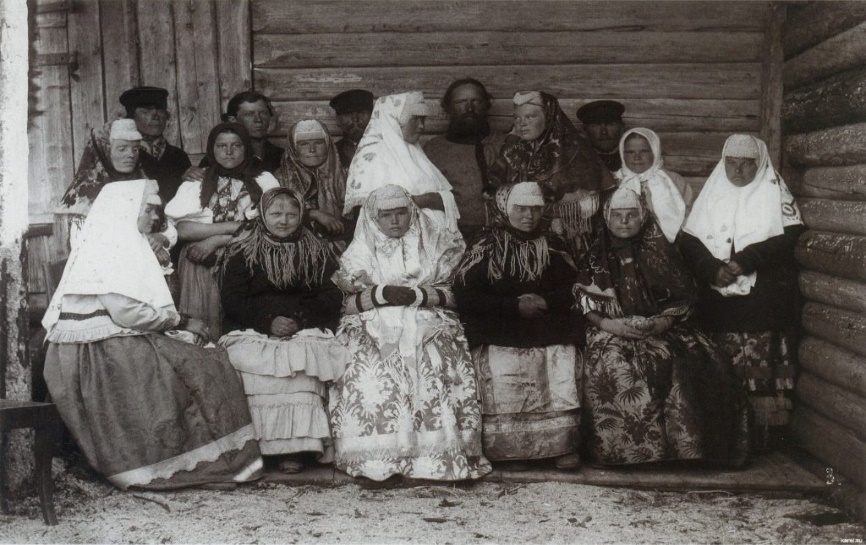 - Основными занятиями карелов в мирное время были рыбная ловля и охота. Также они разводили лошадей, овец, коров, оленей. Благодаря этому население получало мясо, шерсть, молоко. Было развито как морское, так и речное рыболовство. Этому способствовало большое количество пресноводных озер и рек на территории Карелии, близость к Белому морю. Рыбу ловили с помощью сетей и ловушек. В горных и лесных районах охотники добывали диких зверей и для охоты использовали лук со стрелами, ружья. Из шкур животных шили одежду. У карелов имелись лыжи, сани для передвижения. Для рыбалки применялись плоты, лодки.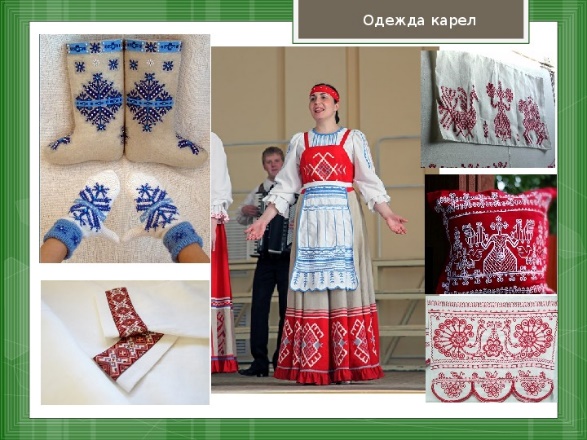 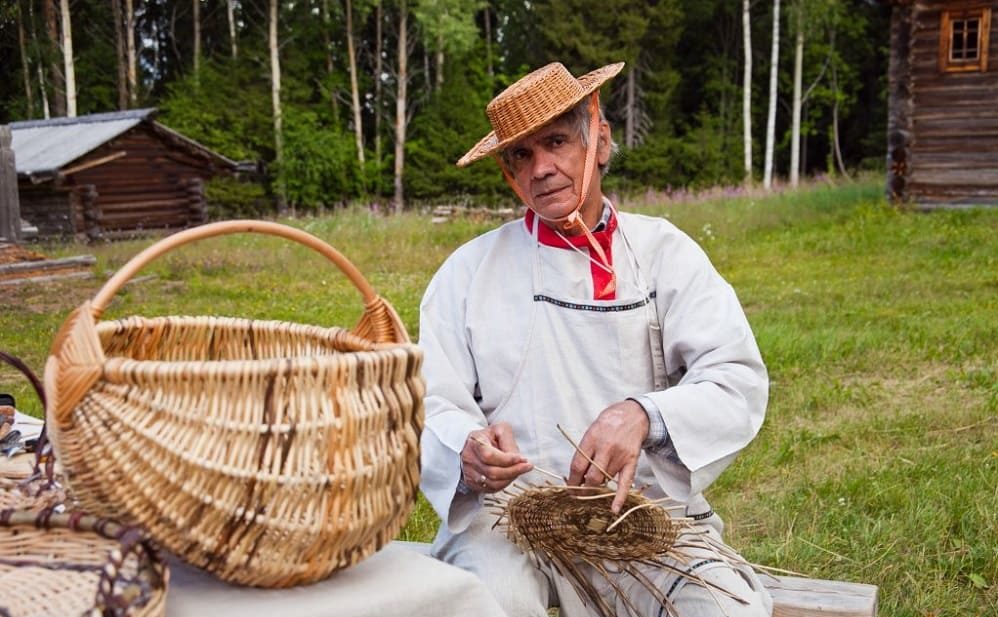 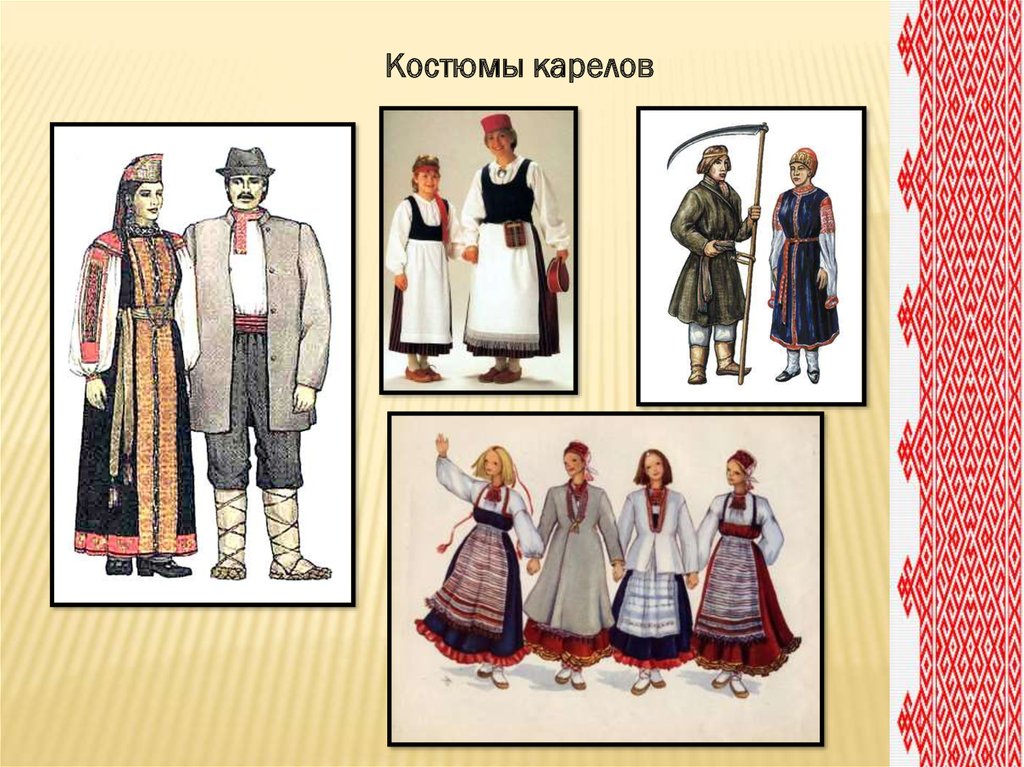 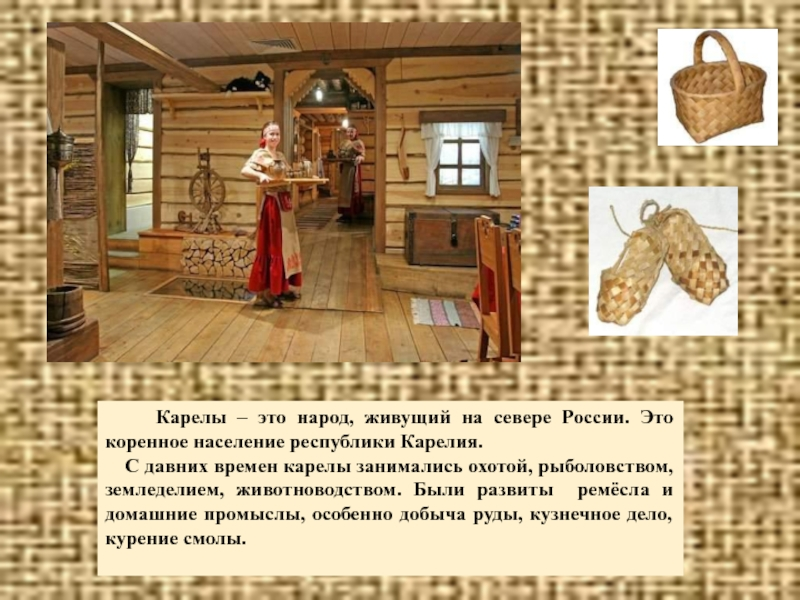 - Игра в круге-Я Буду называть человека, а выговорите, что он делает:-бочарник (делал бочки)- Лукошечник (плёл  корзины и лукошки)- столяр (делал мебель)- плотник (строил  дом)- колесники (делали колёса к телегам).По результату выполнения задания на станции дети получают  фрагмент  карты и переходят на следующую станцию.3 станция «Знаменитые места Карелии». Ссылка на видеоролик «Интересные места Карелии» https://yandex.ru/video/preview/14592132908656939820Конкурс карельских скороговорок.- Макар да кошка, комар , да мошка.- Пекарь печёт калачи в печи.Конкурс карельских загадок :1.Шелка, кружево на спину,летнюю обувь на ноги,собирайся быстренькошустренького ожидать (рыболовная сеть).2. Низкая сосна на болоте.На вершине сосны каравай (морошка).3. Красная корова на травяной привязи (брусника).4. Ночи кричит, дни кричит – голос не надорвёт. (Водопад)5. Лебедь летит, крыльями помахивает, воду с крыльев отряхивает. (Лодка с веслами).По результату выполнения задания на станции дети получают  фрагмент  карты и переходят на следующую станцию.4 станция «Карельская кухня»Рассматривают книгу «Карельская кухня»Проводится викторина «Верите ли вы…»  по блюдам карельской кухни. Вопросы викторины и ответы -картинки  появляются на экране.Верите ли вы, что самым любимым пищевым продуктом карел был хлеб?- Да. Обычно карелки выпекали хлеб круглой формы. К хлебу относились очень бережно. С ним связано много обычаев и примет. Например, карел, даже ребёнок, знал, что грех положить каравай на стол «вниз головой». Когда хозяин начинал резать хлеб, дети старались получить горбушку - съевший её «быстрее рос». Второй ломоть старались не брать - он «ленивый». За третий ломоть шла борьба - получивший его становился проворным, шустрым и всегда быстрым.2.Как вы думаете: можно ли приготовить жаркое из рыбы и мяса?-Да. Старокарельское блюдо, давно забытое в Карелии, но сохранившееся в восточных районах Финляндии.3.Верите ли вы, что в дальних поездках, во время работы в лесу маслёнкой служил каравай хлеба?- Да. От него отрезали краюху, снимали часть мякоти и в углубление закладывали масло. Крышку маслёнки заменяла краюха. В такой посудине масло хорошо сохранялось.4.В прошлом олонецкие карелы варили суп из крапивы. Как он назывался?- Щи из крапивы.По результату выполнения задания на станции дети получают последний  фрагмент  карты и собирают изображение карты Карелии.Итог.Игра  «КАРТОШЕЧКА В ГОРШОЧКЕ» карельская играДети образуют два круга: внешний – горшочек, внутренний – картошка. Под музыку дети начинают двигаться: внешний круг идут по кругу, внутренний двигаются  «гуськом» противоходом (картошка вариться). На последнюю фразу дети из внешнего круга останавливаются, а дети во внутреннем кругу постепенно встают (картошка сварилась) и поворачиваются к детям из внешнего круга. На последний аккорд дети - картошка надувают щеки, а дети – горшочек протыкают их (проверяют, «сварилась ли картошка»). Чьи щечки не сдулись, та картошка «доваривается»  - пляшет.-  Чудесна картошка сварилась, рассыпчата, для начинки в самый раз.Ученик:  Я б калиточек картофельных поел,                Что б лежали на тарелочке горочкой.                Что б румяны, что б хрустели корочкой!Учитель  выносит калитки ( национальное карельское блюдо: тонкие открытые пироги из ржаной муки, начинка картофель или пшено) и  получают вкусный  «клад». 